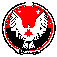 АДМИНИСТРАЦИЯ  МУНИЦИПАЛЬНОГО  ОБРАЗОВАНИЯ  «КЕЗСКИЙ РАЙОН»«КЕЗ ЁРОС» МУНИЦИПАЛ КЫЛДЫТЭТЛЭН АДМИНИСТРАЦИЕЗПОСТАНОВЛЕНИЕот 16 ноября 2015 года 									  № 1671                                                                               пос. КезЗаслушав на заседании коллегии Администрации района информацию  начальника отдела экономики, анализа и охраны труда управления экономикой  о проекте постановления  о плате за пользование жилым помещением (платы за наем), платы за содержание и ремонт жилого помещения для нанимателей жилых помещений по договорам социального найма и договорам найма жилых помещений муниципального жилищного фонда и размер платы за содержание и ремонт жилого помещения для собственников жилых помещений, которые не приняли решение о выборе способа управления многоквартирным домом,     руководствуясь Уставом муниципального образования "Кезский район»",      ПОСТАНОВЛЯЮ:  1.Принять к сведению информацию  о плате  за пользование жилым помещением (платы за наем), платы за содержание и ремонт жилого помещения для нанимателей жилых помещений по договорам социального найма и договорам найма жилых помещений муниципального жилищного фонда и размер платы за содержание и ремонт жилого помещения для собственников жилых помещений, которые не приняли решение о выборе способа управления многоквартирным домом  (прилагается). 	2.Поручить начальнику отдела экономики, анализа и охраны труда управления экономикой Ковязиной О.И.  внести  информацию  о плате  за пользование жилым помещением (платы за наем), платы за содержание и ремонт жилого помещения для нанимателей жилых помещений по договорам социального найма и договорам найма жилых помещений муниципального жилищного фонда и размер платы за содержание и ремонт жилого помещения для собственников жилых помещений, которые не приняли решение о выборе способа управления многоквартирным домом на рассмотрение  Районного Совета депутатов МО «Кезский район»Глава             Администрации муниципального образования «Кезский район»                                                                                                                         И.О. Богданов Приложение N1к постановлению Администрации муниципального образования «Кезский район»от  16 ноября 2015 года  № 1671О плате за пользование жилым помещением (платы за наем) для нанимателей жилых помещений по договорам социального найма и договорам найма жилых помещений муниципального жилищного фонда Приложение №2к постановлению Администрации муниципального образования «Кезский район»от  16 ноября 2015 года  № 1671О плате за содержание и текущий ремонт жилого помещения для нанимателей жилых помещений по договорам социального найма и договорам найма  жилых помещений муниципального жилищного фонда и собственников жилых помещений, которые не приняли решение о выборе способа управления многоквартирным домом N 
п/пКатегории жилищного фондарублей  в месяцза 1 кв.м. общей площади1 Капитальные дома, все виды  благоустройства14,732 С отоплением, с холодной водой, с выгребом из  выгребной ямы13,933 С отоплением, холодной водой, без канализации11,524 С отоплением11,525 Каменные, арболитовые  дома11,526 Деревянные жилые дома 1-3 квартирные9,927Многоквартирные деревянные жилые дома9,928Многоквартирные деревянные жилые дома  свыше 20 лет давности 9,929Щитовые дома  свыше 10 лет 9,92N 
п/пКатегории жилищного фондарублей за 1 кв.м. общей площади1 Капитальные дома, все виды  благоустройства18,752 С отоплением, с холодной водой, с выгребом из  выгребной ямы22,633 С отоплением, холодной водой, без канализации16,264 С отоплением11,535 Каменные арболитовые  дома20,896 Деревянные жилые дома 1-3 квартирные19,847Многоквартирные деревянные жилые дома16,888Многоквартирные деревянные жилые дома  свыше 20 лет давности16,069Щитовые дома  свыше 10 лет давности14,13